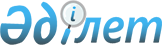 О ратификации Протокола о внесении изменений в Протокол об условиях и порядке применения в исключительных случаях ставок ввозных таможенных пошлин, отличных от ставок Единого таможенного тарифа, от 12 декабря 2008 годаЗакон Республики Казахстан от 18 ноября 2013 года № 140-V ЗРК.
      Примечание РЦПИ!

      Протокол прекращает действие в связи с вступлением в силу Договора о Евразийском экономическом союзе, ратифицированного Законом РК от 14.10.2014 № 240-V (порядок введения в действие см. ст. 113).
      Ратифицировать Протокол о внесении изменений в Протокол об условиях и порядке применения в исключительных случаях ставок ввозных таможенных пошлин, отличных от ставок Единого таможенного тарифа, от 12 декабря 2008 года, совершенный в Москве 24 августа 2012 года. ПРОТОКОЛ
о внесении изменений в Протокол об условиях и порядке
применения в исключительных случаях ставок ввозных таможенных
пошлин, отличных от ставок Единого таможенного тарифа,
от 12 декабря 2008 года
      Правительство Республики Беларусь, Правительство Республики Казахстан и Правительство Российской Федерации, именуемые в дальнейшем Сторонами, согласились о нижеследующем: Статья 1
      Внести в Протокол об условиях и порядке применения в исключительных случаях ставок ввозных таможенных пошлин, отличных от ставок Единого таможенного тарифа, от 12 декабря 2008 года, следующие изменения:
      1. В статье 2 слова "Комиссии таможенного союза" заменить словами "Евразийской экономической комиссии", слова "Комиссии" заменить словами "Совета Комиссии".
      2. В статье 4:
      в пунктах 1 и 2 слово "Комиссией" заменить словами "Советом Комиссии";
      в пункте 3 слово "Комиссии" заменить словами "Совета Комиссии";
      пункт 4 изложить в следующей редакции:
      "4. Срок применения более высокой или более низкой ставки одной из Сторон не может превышать шесть месяцев, если иное не установлено соответствующим решением Совета Комиссии.". Статья 2
      Настоящий Протокол подлежит ратификации.
      Настоящий Протокол начинает временно применяться по истечении 30 дней с даты подписания и вступает в силу с даты получения депозитарием последнего письменного уведомления о выполнении государствами Сторон внутригосударственных процедур, необходимых для его вступления в силу.
      Совершено в городе Москве, 24 августа 2012 года в одном подлинном экземпляре на русском языке.
      Подлинный экземпляр настоящего Протокола хранится в Евразийской экономической комиссии, которая является его депозитарием.
      Депозитарий направит каждой Стороне заверенную копию настоящего Протокола.
      Настоящим удостоверяю, что данный текст является полной и аутентичной копией Протокола о внесении изменений в Протокол об условиях и порядке применения в исключительных случаях ставок ввозных таможенных пошлин, отличных от ставок Единого таможенного тарифа, от 12 декабря 2008 года, подписанного 24 августа 2012 года в г. Москве:
      за Правительство Республики Беларусь - Заместителем Премьер-министра Республики Беларусь С.Н. Румасом;
      за Правительство Республики Казахстан - Заместителем Премьер-Министра Республики Казахстан К.Н. Келимбетовым;
      за Правительство Российской Федерации - Первым заместителем Председателя Правительства Российской Федерации И.И. Шуваловым.
      Подлинный экземпляр хранится в Евразийской экономической  комиссии.
					© 2012. РГП на ПХВ «Институт законодательства и правовой информации Республики Казахстан» Министерства юстиции Республики Казахстан
				
Президент
Республики Казахстан
Н. НАЗАРБАЕВ
За Правительство
За Правительство
За Правительство
Республики Беларусь
Республики Казахстан
Российской Федерации
Директор Правового
Департамента
В.И. Тараскин